 Ottery St Mary Town Council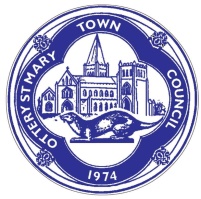 ___________________________________________________________________Minutes of the PLANNING COMMITTEE MEETING OF OTTERY ST MARY TOWN COUNCIL held on TUESDAY 7TH FEBRUARY 2023 at 19.00.  The meeting was held at The Ottery Town Council offices in the Council Chamber. PRESENT:-  Councillor Copus (Chairman), Councillor Johns (Mayor), Grainger, Green and Jane Bushby  AdministratorOTHER PERSONS PRESENT:-  Two members of the public including Cllr Peter Faithfull (Town Cllr but not a member of the Ctte)  P/23/02/01TO RECEIVE APOLOGIES FOR ABSENCENone receivedP/23/02/02DECLARATIONS OF INTEREST AND REQUESTS FOR NEW DPI DISPENSATIONS FORITEMS ON THE AGENDAP/23/02/03IN CONSIDERATION OF THE PUBLIC BODIES (ADMISSION TO MEETINGS) ACT 1960(PUBLICITY WOULD BE PREJUDICAL TO THE PUBLIC INTEREST BY REASON OF THE CONFIDENTIAL NATURE OF THE BUSINESS TO BE TRANSACTED): TO AGREE ANY ITEMS TO BE DEALT WITH AFTER THE PUBLIC AND PRESS HAVE BEEN EXCLUDEDThere were noneP/23/02/04TO ALLOW MEMBERS  OF THE PUBLIC PRESENT TO SUBMIT QUESTIONS/COMMENTS FOR CONSIDERATON. INDIVIDUAL CONTRIBUTIONS WILL BE LIMITED TO 3 MINUTESA question was asked regarding the Full Council meeting held on 6th February which was not appropriate to discuss at this meeting.P/23/02/05REPORTS, CORRESPONDENCE AND ITEMS REFERRED TO THE COMMITTEEThere was none.P/23/02/06TO APPROVE AND SIGN THE MINUTES OF THE PLANNING MEETING ON 16TH JANUARY 2023 The minutes of the Planning Meeting on 16th January 2023 were approved and signed by the Planning Chair as a correct record.P/23/02/07PLANNING DECISIONS RECEIVED22/2648/FUL	8 Taleford Villas, Taleford, OSM, EX11 1NB	APPROVAL WITH CONDITIONS22/2628/TRE	6 Hayne Close, Tipton St John, EX10 0BA	 APPROVAL WITH CONDITIONS22/2151/LBC	Cadhay House, Cadhay, OSM, EX11 1QT	APPROVAL WITH CONDITIONSP/23/02/08TO CONSIDER AND DETERMINE OBSERVATIONS ON THE FOLLOWING PLANNING APPLICATIONSReference	       	Applicant	       	DetailsP/23/02/09
TO RECEIVE COUNCILLORS’ QUESTIONS RELATING TO PLANNING MATTERSThere were noneP/23/0/10NEXT MEETING – TBC subject to planning applications being received. The meeting ended at 19.48Cllr Richard CopusCllr Richard CopusNo declarationNo declarationCllr Richard GraingerCllr Richard Grainger23/0102/FUL 9 Tip Hill declared a personal interest and did not wish to comment or vote23/0102/FUL 9 Tip Hill declared a personal interest and did not wish to comment or voteCllr John GreenCllr John GreenNo declaration madeNo declaration madeCllr Vicky JohnsCllr Vicky JohnsNo declaration madeNo declaration made1)23/0016/FULMr & Mrs CozensProposed single storey extension.Coombe Bank, Tipton St John, EX10 0AXTown Council Comments:The Town Council supports this applicationTown Council Comments:The Town Council supports this applicationTown Council Comments:The Town Council supports this applicationTown Council Comments:The Town Council supports this application2)22/2808/FULMr O AkbulutAlterations to shopfront.5 Mill Street, OSM, EX11 1ABTown Council Comments:The Town Council supports this application. The Planning Committee is very pleased at the attractive improvements which will enhance the conservation area.Town Council Comments:The Town Council supports this application. The Planning Committee is very pleased at the attractive improvements which will enhance the conservation area.Town Council Comments:The Town Council supports this application. The Planning Committee is very pleased at the attractive improvements which will enhance the conservation area.Town Council Comments:The Town Council supports this application. The Planning Committee is very pleased at the attractive improvements which will enhance the conservation area.3)22/2828/FULMs Karen BathInstallation of a garden room for home workingMyrtle Cottage, Tipton St John, EX10 0AWTown Council Comments:The Town Council supports this application on the basis that the woodburning stove complies with the latest government rules, relating to woodburning stoves. It is the opinion of the Planning Committee that the garden room will not affect the integrity of the listed building. Town Council Comments:The Town Council supports this application on the basis that the woodburning stove complies with the latest government rules, relating to woodburning stoves. It is the opinion of the Planning Committee that the garden room will not affect the integrity of the listed building. Town Council Comments:The Town Council supports this application on the basis that the woodburning stove complies with the latest government rules, relating to woodburning stoves. It is the opinion of the Planning Committee that the garden room will not affect the integrity of the listed building. Town Council Comments:The Town Council supports this application on the basis that the woodburning stove complies with the latest government rules, relating to woodburning stoves. It is the opinion of the Planning Committee that the garden room will not affect the integrity of the listed building. 4)23/0102/FULMr Gary ConwayErection of a new dwelling in land to the rear of 9 Tip Hill9 Tip Hill, OSM, EX11 1BECllr Grainger did not comment on the application and abstained from the voteCllr Johns received a request from a neighbour of Tip Hill regarding how to access EDDC Planning Portal. Cllr Johns provided factual information  on accessing the system.Town Council Comments:The Town Council does not  support this application based on the following;Access on to a busy road with poor visibilityNeighbouring properties right to lightOver development of the siteAdverse effect on wild life present on the sitePrivacy issuesIs the planning application for one, three bedroom house – as indicated on the plans or one, one bed, one two bed and one three bed house, as the stated in the application? Cllr Grainger did not comment on the application and abstained from the voteCllr Johns received a request from a neighbour of Tip Hill regarding how to access EDDC Planning Portal. Cllr Johns provided factual information  on accessing the system.Town Council Comments:The Town Council does not  support this application based on the following;Access on to a busy road with poor visibilityNeighbouring properties right to lightOver development of the siteAdverse effect on wild life present on the sitePrivacy issuesIs the planning application for one, three bedroom house – as indicated on the plans or one, one bed, one two bed and one three bed house, as the stated in the application? Cllr Grainger did not comment on the application and abstained from the voteCllr Johns received a request from a neighbour of Tip Hill regarding how to access EDDC Planning Portal. Cllr Johns provided factual information  on accessing the system.Town Council Comments:The Town Council does not  support this application based on the following;Access on to a busy road with poor visibilityNeighbouring properties right to lightOver development of the siteAdverse effect on wild life present on the sitePrivacy issuesIs the planning application for one, three bedroom house – as indicated on the plans or one, one bed, one two bed and one three bed house, as the stated in the application? Cllr Grainger did not comment on the application and abstained from the voteCllr Johns received a request from a neighbour of Tip Hill regarding how to access EDDC Planning Portal. Cllr Johns provided factual information  on accessing the system.Town Council Comments:The Town Council does not  support this application based on the following;Access on to a busy road with poor visibilityNeighbouring properties right to lightOver development of the siteAdverse effect on wild life present on the sitePrivacy issuesIs the planning application for one, three bedroom house – as indicated on the plans or one, one bed, one two bed and one three bed house, as the stated in the application? 5)23/0121/AGRMr P HaymanProposed steel framed storage shed plus 2 x storage containers to stand beside shed.Raxhayes Farm, Holcombe Lane, OSM, EX11 1PQTown Council Comments:The Town Council supports this application. If there is a practical way to provide straight forward storage for rain water run off, this should be considered.Town Council Comments:The Town Council supports this application. If there is a practical way to provide straight forward storage for rain water run off, this should be considered.Town Council Comments:The Town Council supports this application. If there is a practical way to provide straight forward storage for rain water run off, this should be considered.Town Council Comments:The Town Council supports this application. If there is a practical way to provide straight forward storage for rain water run off, this should be considered.6)23/0095/FULMr I DrakeConstruction of new dwelling on land behind existing[ bungalow.Happy Valley, Wiggaton, EX11 1PYTown Council Comments:The Town Council does not  support this application based on the following;Over intensification of the siteWithin the flood zone where actual flooding has occurredResidential development in the countrysideBack land developmentHighly visible from footpath no. 55Town Council Comments:The Town Council does not  support this application based on the following;Over intensification of the siteWithin the flood zone where actual flooding has occurredResidential development in the countrysideBack land developmentHighly visible from footpath no. 55Town Council Comments:The Town Council does not  support this application based on the following;Over intensification of the siteWithin the flood zone where actual flooding has occurredResidential development in the countrysideBack land developmentHighly visible from footpath no. 55Town Council Comments:The Town Council does not  support this application based on the following;Over intensification of the siteWithin the flood zone where actual flooding has occurredResidential development in the countrysideBack land developmentHighly visible from footpath no. 55SIGNATURE OF CHAIRMANDATE OF SIGNATUREDATE/VENUE  OF NEXT MEETINGTBC